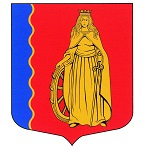 МУНИЦИПАЛЬНОЕ ОБРАЗОВАНИЕ«МУРИНСКОЕ ГОРОДСКОЕ ПОСЕЛЕНИЕ»ВСЕВОЛОЖСКОГО МУНИЦИПАЛЬНОГО РАЙОНАЛЕНИНГРАДСКОЙ ОБЛАСТИАДМИНИСТРАЦИЯПОСТАНОВЛЕНИЕ13.11.2023                                                                                                № 422    г. МуриноО внесении изменения в постановление администрации муниципального образования «Муринское городское поселение» Всеволожского муниципального района Ленинградской области от 07.02.2022 № 38 В соответствии с пунктами 3 и 4 статьи 69.2 Бюджетного кодекса Российской Федерации, подпунктом 3 пункта 7 статьи 9.2 Федерального закона от 12.01.1996 № 7-ФЗ «О некоммерческих организациях» и частью 5 статьи 4 Федерального закона от 03.11.2006 № 174-ФЗ «Об автономных учреждениях», 
администрация муниципального образования «Муринское городское поселение» Всеволожского муниципального района Ленинградской областиПОСТАНОВЛЯЕТ:Внести в постановление администрации муниципального образования «Муринское городское поселение» Всеволожского муниципального района Ленинградской области от 07.02.2022 № 38 «Об утверждении Положения о формировании муниципального задания на оказание муниципальных услуг (выполнение работ) в отношении учреждений, муниципального образования «Муринское городское поселение» Всеволожского муниципального района Ленинградской области и финансовом обеспечении выполнения муниципального задания» (далее – Положение) следующие изменения:Пункт 2.3 положения изложить в новой редакции:«2.3. Муниципальное задание формируется структурным подразделением администрации муниципального образования «Муринское городское поселение» Всеволожского муниципального района Ленинградской области ответственным за формирование муниципального задания согласно приложению № 2 (далее – структурное подразделение администрации), в процессе формирования бюджета муниципального образования «Муринское городское поселение» Всеволожского муниципального района Ленинградской области (далее – бюджет муниципального образования) на очередной финансовый год и плановый период, в следующем порядке:2.3.1. Подведомственные учреждения в срок до 05 октября года формирования бюджета муниципального образования на очередной финансовый год и плановый период направляют в структурные подразделения администрации, указанные в приложении № 2:- фактические показатели выполнения подведомственным учреждением муниципального задания по итогам 9 месяцев текущего года и планируемые показатели выполнения подведомственным учреждением муниципального задания по итогам отчетного финансового года;- предложения о потребности в муниципальных услугах (муниципальных работах), которые они оказывают (выполняют), на очередной финансовый год и плановый период, формируемые на основе: прогнозной динамики количества потребителей муниципальных услуг (муниципальных работ), уровня удовлетворенности существующим объемом и качеством муниципальных услуг и результатов муниципальных работ, а также возможностей подведомственного учреждения по оказанию муниципальных услуг (выполнению муниципальных работ) в предлагаемом объеме.2.3.2. Структурные подразделения в срок до 15 октября года формируют перечень муниципальных услуг и муниципальных работ для подведомственного учреждения и направляют его в подведомственное учреждение. Перечень муниципальных услуг и муниципальных работ формируется в соответствии с общероссийским базовым (отраслевым) перечнем (классификатором) государственных и муниципальных услуг, оказываемых физическим лицам (далее - общероссийские базовые перечни), и региональным перечнем (классификатором) государственных (муниципальных) услуг, не включенных в общероссийские базовые (отраслевые) перечни (классификаторы) государственных и муниципальных услуг, и работ, оказание и выполнение которых предусмотрено нормативными правовыми актами субъекта Российской Федерации (муниципальными правовыми актами), в том числе при осуществлении переданных им полномочий. В случае отсутствия необходимой муниципальной услуги (работы) в общероссийском базовом перечне структурное подразделение администрации формирует заявку на включение реестровых записей в региональный перечень (классификатор) в соответствие с Порядком формирования, ведения и утверждения регионального перечня (классификатора) государственных (муниципальных) услуг и работ Ленинградской области и признании утратившими силу отдельных постановлений Правительства Ленинградской области, утвержденным постановлением Правительства Ленинградской области от 22.12.2017 № 597 и направляет ее в Комитет финансов Ленинградской области.2.3.3. Подведомственное учреждение в срок до 01 ноября производит расчет затрат по каждому виду муниципальных услуг и муниципальных работ, формирует проект муниципального задания и направляет его для согласования в структурное подразделение администрации.2.3.4. Структурное подразделение администрации проверяет проект муниципального задания и в случае отсутствии замечаний направляет его на согласование в отдел финансового управления. При наличии замечаний, проект муниципального задания направляется обратно в подведомственное учреждение на доработку. Доработка производится в течение 3-х дней.2.3.5. Проект муниципального задания уточняется (при необходимости) после утверждения главным распорядителем средств бюджета муниципального образования лимитов бюджетных обязательств на предоставление субсидии на финансовое обеспечение выполнения муниципального задания на очередной финансовый год.».Опубликовать настоящее постановление в газете «Муринская панорама» и на официальном сайте муниципального образования в информационно-телекоммуникационной сети Интернет.Постановление вступает в силу с момента его подписания.Контроль за исполнением настоящего постановления возложить на заместителя главы администрации – начальника отдела экономики, УМИ, предпринимательства и потребительского рынка Опополя А.В.Глава администрации    					 	                А.Ю. Белов